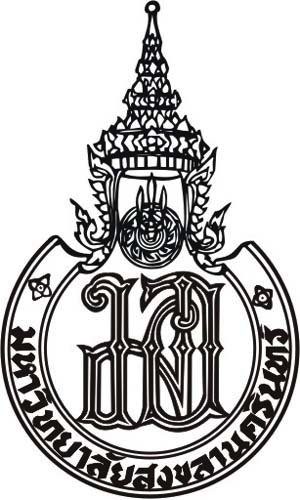 รายละเอียดคุณลักษณะพัสดุที่จะซื้อจะจ้างเขียนที่ สาขาวิชาระบาดวิทยา
วันที่/เดือน/ปี 20 สิงหาคม พ.ศ. 2566เรื่อง	คอมพิวเตอร์โน๊ตบุ๊ค MSI Creator M16 จำนวน 1 รายการ
ลำดับที่รายละเอียดคุณลักษณะพัสดุที่จะซื้อจะจ้างราคาต่อหน่วยหน่วยนับ1คอมพิวเตอร์โน๊ตบุ๊ค MSI Creator M16 รุ่น B13UXDคุณสมบัติ- หน้าจอแสดงผลขนาด 16.0" ระดับ FHD+ IPS 144Hz- ระบบประมวลผล Intel Core i7-13700H Processor-ระบบประมวลผลกราฟิก NVIDIA GeForce RTX 3050 Graphics- SSD ความจุ 1TB และ RAM DDR5 16GB- ระบบปฏิบัติการ Windows 11 Home56,490.00เครื่อง......................................................( นายมะเพาซีส ดือราวี )เจ้าหน้าที่พัสดุ